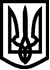 УКРАЇНАВИКОНАВЧИЙ КОМІТЕТМЕЛІТОПОЛЬСЬКОЇ  МІСЬКОЇ  РАДИЗапорізької областіР І Ш Е Н Н Я14.11.2019									№ 231/5Про спрямування коштів субвенції з державного бюджету місцевим бюджетам на придбання житла для дітей - сиріт, дітей, позбавлених батьківського піклування, осіб з їх числаКеруючись Законом України «Про місцеве самоврядування в Україні», відповідно до постанови Кабінету Міністрів України від 15.11.2017 № 877 «Про затвердження Порядку та умов надання у 2019 році субвенції з державного бюджету місцевим бюджетам на проектні, будівельно - ремонтні роботи, придбання житла та приміщень для розвитку сімейних та інших форм виховання, наближених до сімейних, та забезпечення житлом дітей-сиріт, дітей, позбавлених батьківського піклування, осіб з їх числа», на виконання розпорядження голови обласної державної адміністрації від 17.10.2019 № 485 «Про затвердження протоколу засідання обласної комісії з питань розподілу у 2019 році коштів субвенції з державного бюджету  місцевим бюджетам на проектні, будівельно - ремонтні роботи, придбання житла та приміщень для розвитку сімейних та інших форм виховання, наближених до сімейних, забезпечення житлом дітей-сиріт, дітей, позбавлених батьківського піклування, осіб з їх числа від 24.09.2019 № 2», розглянувши заяви громадян та на підставі протоколів засідань місцевої комісії з визначення напрямів спрямування субвенції з державного бюджету місцевим бюджетам від 30.07.2019, від 06.09.2019, від 29.10.2019, від 11.11.2019 виконавчий комітет Мелітопольської міської ради Запорізької областіВИРІШИВ:1. Придбати для осіб з числа дітей-сиріт та дітей, позбавлених батьківського піклування, за рахунок субвенції з державного бюджету місцевим бюджетам у ТОВ «УСПІХ 2020-84», ідентифікаційний код юридичної особи 42578508, однокімнатні упорядковані квартири:№ … у житловому будинку № … по …, загальною площею , житловою площею  Чернову Віктору Вікторовичу, … року народження, складом сім'ї …;                                                       2№ … у житловому будинку № … по …, загальною площею , житловою площею  Клепач Вікторії Володимирівні, … року народження, складом сім'ї …;№ … у житловому будинку № … по …, загальною площею , житловою площею  Маркову Сергію Володимировичу, … року народження, складом сім'ї …;№ … у житловому будинку № … по …, загальною площею , житловою площею   Полторацькій Валерії Олександрівні, … року народження, складом сім'ї …;№ … у житловому будинку № … по …, загальною площею , житловою площею   Шаховій Вероніці Сергіївні, … року народження, складом сім'ї …;№ … у житловому будинку № … по …, загальною площею , житловою площею  Ліскуновій Надії Володимирівні, … року народження, складом сім'ї …;№ … у житловому будинку № …  по …, загальною площею , житловою площею  Гриньовій  Марії Вікторівні, … року народження, складом сім'ї …;№ … у житловому будинку № … …, загальною площею ,  житловою площею  Ларченку Артуру Ігоровичу, … року народження, складом сім'ї …; № … у житловому будинку № … по …, загальною площею ,  житловою площею  Андрейченко Ганні Євгенівні, … року народження, складом сім'ї …; № … у житловому будинку № … по …, загальною площею  ,  житловою площею   Подрезову Дмитру Валерійовичу, … року народження, складом сім'ї …; № … у житловому будинку № … по …, загальною площею ,  житловою площею  Дем'яненко Таїсії Валеріївні, … року народження, складом сім'ї …; № … у житловому будинку № … по …, загальною площею ,  житловою площею  Дем'яненко Катерині Володимирівні, … року народження, складом сім'ї …;№ … у житловому будинку № … по …, загальною площею ,  житловою площею   Кожемякину Олександру Олександровичу, … року народження, складом сім'ї ….Визначити управління соціального захисту населення Мелітопольської міської ради Запорізької області головним розпорядником бюджетних коштів субвенції з державного бюджету місцевим бюджетам на проектні, будівельно - ремонтні роботи, придбання житла та приміщень для розвитку сімейних та інших форм виховання, наближених до сімейних, та забезпечення житлом дітей-сиріт, дітей, позбавлених батьківського піклування, осіб з їх числа.Визнати осіб з числа дітей-сиріт, дітей, позбавлених батьківського піклування, зазначених в п. 1 цього рішення, покупцями в договорах                                                       3купівлі-продажу квартир, а управління соціального захисту населення Мелітопольської міської ради Запорізької області - платником.Під час оформлення договорів купівлі-продажу квартир накласти заборону на їх продаж протягом десяти років.Контроль за виконанням цього рішення покласти на заступника міського голови з питань діяльності виконавчих органів ради Бойко С.Секретар Мелітопольської міської ради                                     Роман РОМАНОВ(…) – текст, який містить конфіденційну інформацію про фізичну особу